Банк вакансий для выпускников 2021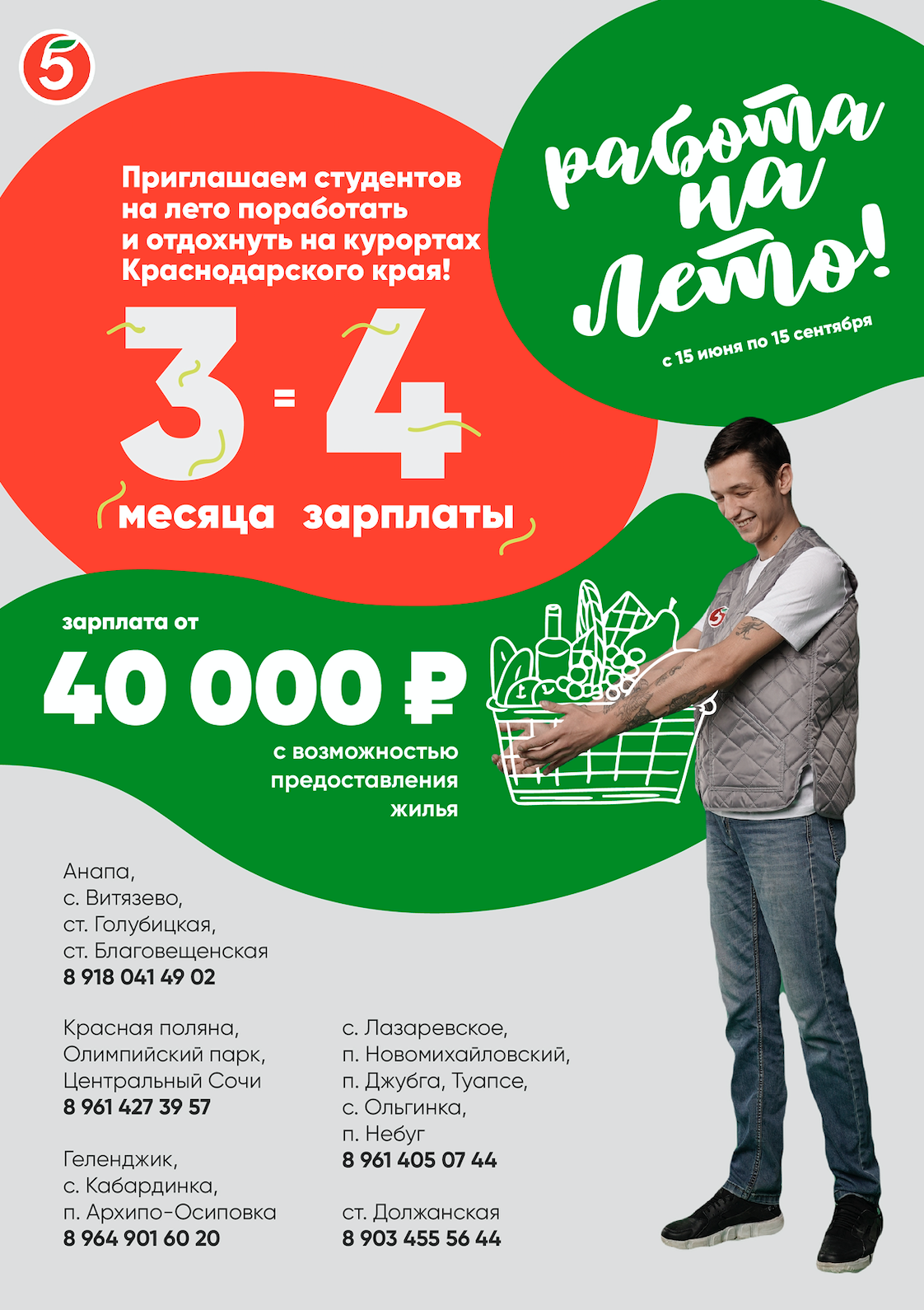 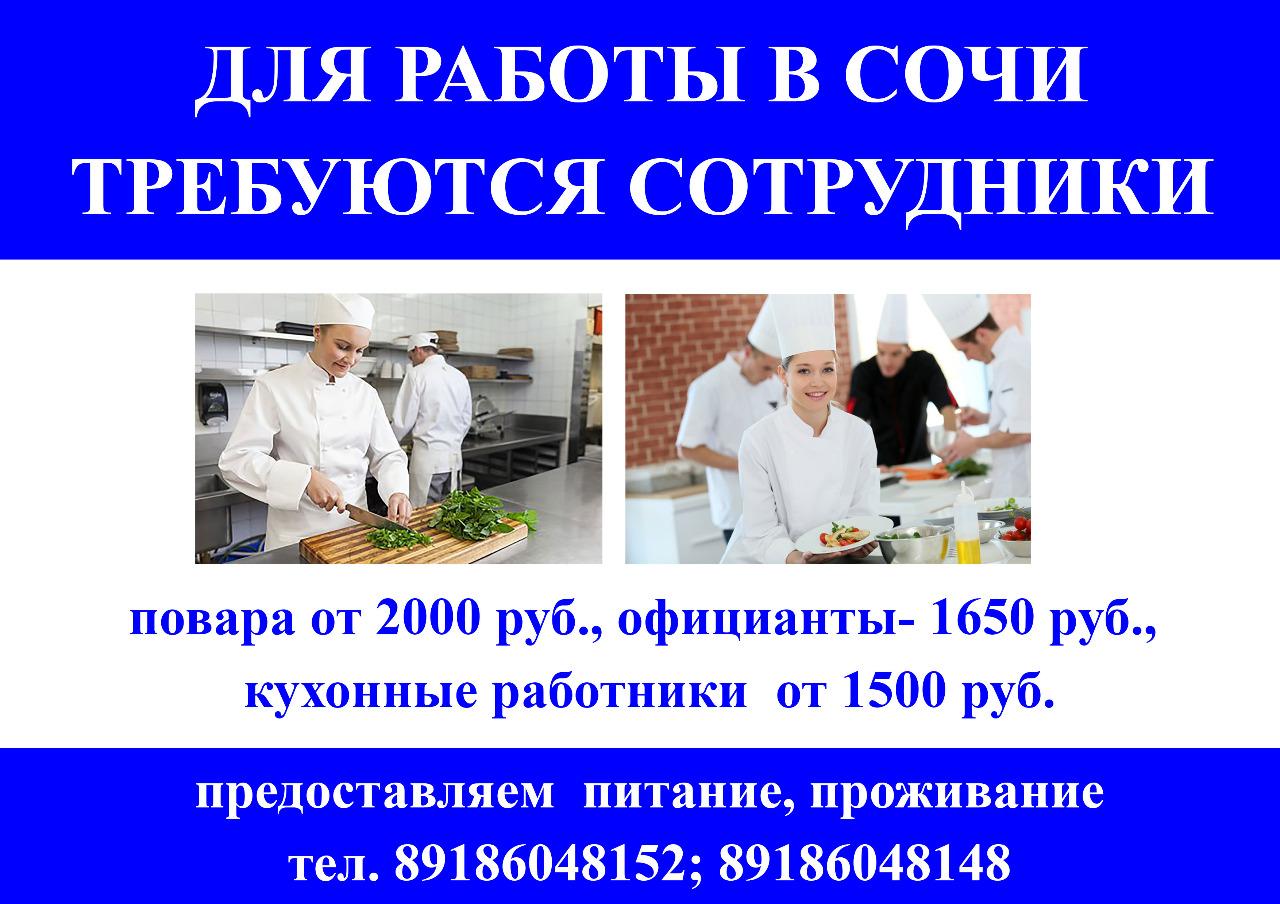 СпециальностьПредприятиеДолжность Адрес, ТелефонПродавец, контролёр кассир,  Товароведение экспертиза качества потребительских товаров, КоммерцияПятерочкаПродавец-кассирОператор складаАдминистратор залаКраснодар,ул Садовая, 818800 555 5505Продавец, контролёр кассир,  Товароведение экспертиза качества потребительских товаров, Коммерция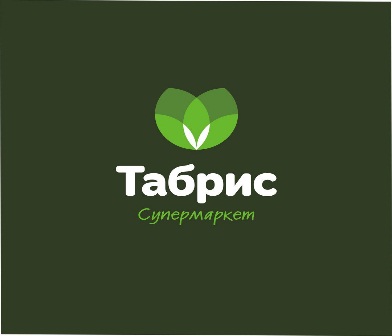 Продавец-кассирПовар+7 988 4730348Краснодар, Продавец, контролёр кассир,  Товароведение экспертиза качества потребительских товаров, КоммерцияБилайн: Офис продажПродавец-консультант "Билайн"fix@beeline.ru8 800 700 9966Продавец, контролёр кассир,  Товароведение экспертиза качества потребительских товаров, КоммерцияООО ЛентаПродавец-логистГипермаркет на ул. Западный Обход, 29Торговый зал8-800-700-4-111Продавец, контролёр кассир,  Товароведение экспертиза качества потребительских товаров, КоммерцияООО ЛентаОператор клиентского сервиса / КассирГипермаркет на ул. Западный Обход, 29Торговый зал8-800-700-4-111Гостиничный сервисТуризмСервис домашнего и коммунального хозяйстваООО Скп-Регион Секретарь на ресепшенКраснодар, микрорайон Центральный, Красная улица, 111Гостиничный сервисТуризмСервис домашнего и коммунального хозяйстваООО Центр Онлайн БронированияМенеджер по бронированию+7 861 2055111доб. 5913+7 958 6097000Гостиничный сервисТуризмСервис домашнего и коммунального хозяйстваООО Центр Онлайн БронированияМенеджер по туризму+7 861 2040072доб.5913+7 958 6097000Гостиничный сервисТуризмСервис домашнего и коммунального хозяйстваОтель МартонАдминистратор отеляКраснодар, микрорайон Центральный, ул. Мира, 70Гостиничный сервисТуризмСервис домашнего и коммунального хозяйстваОтель ZionАдминистратор отеляКраснодар, Красных Партизан,17189184141010Гостиничный сервисТуризмСервис домашнего и коммунального хозяйстваОтельАдминистратор ГорничнаяКраснодар, микрорайон Дубинка, ул. Шевченко, 146/2Экономика и бухгалтерский учетPrestige Свет ЮгБухгалтер на первичную документациюг. Краснодар, ул. Уральская 77/7, тел.: 8 (861) 234-40-80, +7 (918) 223-08-34
mebelgrad777@prestige-svet-yug.ru
10:00 -20:00Экономика и бухгалтерский учетМАГНИТ, Розничная сетьБухгалтер по расчету заработной платы_ОЦОКраснодар, ул. Солнечная, 15/5+7 (861) 277-45-62info@magnit.ruЭкономика и бухгалтерский учетМАГНИТ, Розничная сетьБухгалтер по расчетам с подотчетными лицами (начинающий бухгалтер) _ОЦОКраснодар, ул. Солнечная, 15/5+7 (861) 277-45-62info@magnit.ruТехнология продукции общественного питания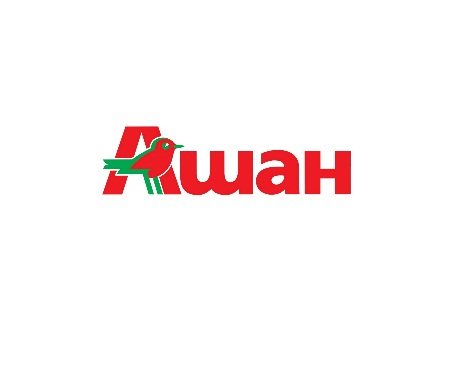 Помощник- повараhttps://www.auchan.ru/ш. Нефтяников, 42, Краснодар (ТЦ Сказка)Технология продукции общественного питания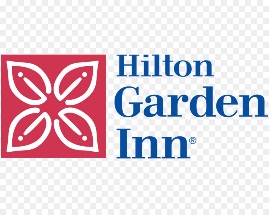 Помощник- повара, поварКрасная ул., 25/2, микрорайон Центральный, Краснодар+7 861 210-20-30hilton.ru/hotels/hilton-garden-inn-krasnodarТехнология продукции общественного питанияAmRestРаботник ресторана KFC (улица Алма-Атинская)Краснодар, улица Алма-Атинская Менеджер ресторана KFC call-центр+7 800 7004481Технология продукции общественного питанияТорговая сеть ТАБРИС КраснодарПомощник повара (ул. Красных Партизан)Job@tabris.ru8 (988) 473-03-48; 8 (861) 234-44-22 доб.5г. Краснодар, ул. Красных Партизан 173.Технология продукции общественного питанияРестораны, фастфудПекарь-кондитер (помощник)п.Российский, ул. Измаильская 55.Технология продукции общественного питанияООО "СушиВёсла"Повар-сушистКраснодар88442998999Организация обслуживания в общественном питанииОфициант, барменРестораны, фастфудБаристап.Российский, ул. Измаильская 55.Организация обслуживания в общественном питанииОфициант, барменШафранБариста в кондитерскуюместо работы: ФМР ул. Анисовая, 36Организация обслуживания в общественном питанииОфициант, барменИП Григорович Е.СБариста KofemanКраснодар, ул им Петра Метальникова, 3СварщикИ.П.Бедарев А.ЮСварщик - монтажникКраснодарский край, Краснодарр-н ЦентральныйСварщикСтроительная фирмаГазоэлектросварщикКраснодарский край, Краснодар, микрорайон Центральный, Красная ул.СварщикМСК производственная компанияЭлектрогазосварщикКаснодарской край, Краснодар, Московская ул., 5Мастер отделочных строительных работМастер жилищно- коммунального хозяйстваСервис домашнего и коммунального хозяйстваООО Единая Аварийная Диспетчерская СлужбаСантехник-электрикАндрей Юрьевич+7 938 5031600по будням с 08:00-17:00mail@eads.ruМастер отделочных строительных работМастер жилищно- коммунального хозяйстваСервис домашнего и коммунального хозяйстваООО Ресурс ГруппПлиточникСосницкая Анастасия Сергеевна+7 991 4144969resurs.sosnitskaya97@mail.ruМастер отделочных строительных работМастер жилищно- коммунального хозяйстваСервис домашнего и коммунального хозяйстваПлиточник-облицовщикПлиточник-облицовщикЧутьёв Игорь Александрович+7 909 4504581a-exclusiv@yandex.ruИП Дольникова Надежда ОлеговнаСантехникЯковлева Ольга+7 908 0254299ka-2014487@mail.ruCastoramaПродавец, контролёр, кассирКраснодар, ул. Шоссе Нефтяников, д.40 88612149883МБДОУ МО г. Краснодар, Детский сад 20Повар, Кухонный рабочий89614108162Гастро-проект «Дом печати»ПоварЗаготовщикиПовар на изготовление домашней пастыСтарший сыровар(Обучат)Помощник (Сыровара)Ул. М.Горького 104Мой (Японская кухня)КассирПовар на суши89181785792Семейный ресторан Familia ПоварОфициантКраснодарУл. Стасова 189/1 89880818888